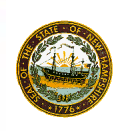 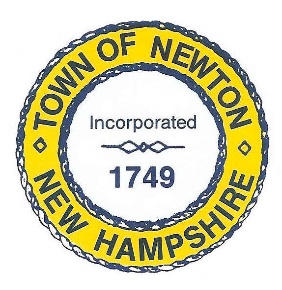     TOWN OF NEWTON, NH     Recreation Commission2 Town Hall RoadNewton, NH 03858Date: August 2, 2021Call to Order - 6:00 pm. This meeting was held at the Memorial Elementary School field.In attendance – Chairman Rick Faulconer, Selectman Matthew Burrill, Vice Chairman Christine Kuzmitski, Peggy Connors, Sue Mears, and Patricia Masterson (recording minutes).Approval of the MinutesVice Chair Kuzmitski made a Motion to approve the Minutes of July 19, 2021. Selectman Burrill seconded the Motion, which passed unanimously. Olde Home DayThe date for Olde Home Day is September 18, 2021. Ms. Masterson mailed sponsor and raffle donations flyers to potential vendors and sponsors. She will drop off flyers to the Town Hall and the Library. Chairman Faulconer will delegate lists of potential vendors and sponsors to Recreation Commission members who will make follow-up calls to recipients. Recreation Members will review the lists and recommend additional mailings. There is no vendor fee for non-profit organizations.Ms. Masterson will contact the Church to see if they would mind using their parking lot for overflow parking.Members will suggest entertainment possibilities. Motions were made to rent a tent setup for the bands and a handicap and a regular portable toilet.Ms. Connors made a Motion to spend $500 to rent a tent from Grand Rental Station for the bands setup at Olde Home Day. Vice Chair Kuzmitski seconded the Motion, which passed unanimously.Chairman Faulconer made a Motion to spend $185 to rent a handicap and a regular portable toilet from Pete’s Toilet for Olde Home Day. Ms. Connors seconded the Motion, which passed unanimously.Recreation Commission, August 2, 2021, Minutes, Page 2Activities will include music, a car show, food vendors, a raffle, and WooSox Smiley Ball, and games. Selectman Burrill will contact bands. We will need a big-ticket item for the raffle. Selectman Burrill suggested a solo stove smokeless firepit or a Yeti cooler. Profits will go to 68 Hours of Hunger and the Newton Food Pantry. We need Volunteers throughout the day.Ms. Connors has been working on the car show as part of Olde Home Day. She will contact Dan Doyle, the School Facilities Coordinator, to ask if the dumpsters can be moved for the day to make room for more cars.Selectman Burrill is in contact with the Lions Club and the Newton Fire Association to sell food at the event. He will also contact the sound engineer for the bands.The Recreation Commission will be looking for entertainers, such as Dance Vision by Nicole or Empower Martial Arts or a face painter or balloon creator as well as someone to host a cornhole tournament.Senior BBQThe Recreation Commission will hold a Senior BBQ from 4 to 6pm on September 17 at the Police Complex.  In previous years, we sold tickets for $2, which requires people to make a nominal commitment. We will need to coordinate hot dogs and hamburgers, condiments, rolls, paper plates and utensils, napkins, ice cream and drinks. In the past, we have used some of the raffle items collected for Olde Home Day to add fun to the event.  Police Officers will help grill and pass out food.Vice Chair Kuzmitski made a Motion to spend $155 to rent a grill from Grand Rental Station. Chairman Faulconer seconded the Motion, which passed unanimously.Senior Summer TripThe Senior Trip will be August 24 to the Boston Duck Tour with lunch at the Venezia. Tickets will be sold at the Town Hall from 8:30 to 10 am on August 3 by Ms. Kuzmitski, Ms. Connors, and Ms. Mears.  Tickets are $45 per person by check or cash.Town BeachThe lifeguards will not be on duty after August 12. A “No Lifeguards on Duty” sign will be posted on the Lifeguard shed. The wooden picnic table is rotted. Tony will purchase new boards and repair it.Chairman Faulconer made a Motion to pay Kevin Brown and Bob Watson $40 each for putting in the raft. Ms. Connors seconded the Motion, which passed unanimously.Recreation Commission, August 2,2021, Minutes, Page 3AdjournmentMs. Connors made a Motion to adjourn the Meeting at 7:00 p.m. Vice Chair Kuzmitski seconded the Motion, which passed unanimously.  Next MeetingAugust 16, 2021, at 7pm  will be the next meeting of the Recreation Commission.  Respectfully Submitted,Patricia Masterson, Secretary, Recreation CommissionPosted on 8/17/2021 Newton Town Hall and Official Town website www.newton-nh.gov.